InbjudanUtbildning i konsumentmakt HUDIKSVALL 12 MARSDen 12 mars anordnas en Upptäckardag på Bromangymnasiet i Hudiksvall.En av tio unga har någon gång köpt något som de trodde var gratis och väldigt få klagar eller lämnar tillbaka trasiga varor. Vad gäller egentligen när du köper saker? Vilka rättigheter har du? Och hur kan din konsumtion bidra till att göra världen lite bättre? På Upptäckardagen får du koll på dina rättigheter. Du kan spara mycket pengar på att kräva dina rättigheter och du kan påverka företag genom din konsumtion. Konsumentmakt på riktigt! Var? 	Bromangymnasiet	När? 	12/3 kl 09:00 – 15:30  	Grundutbildning         	12/3 kl 16:00 – 19:30	VidareutbildningLär dig mer!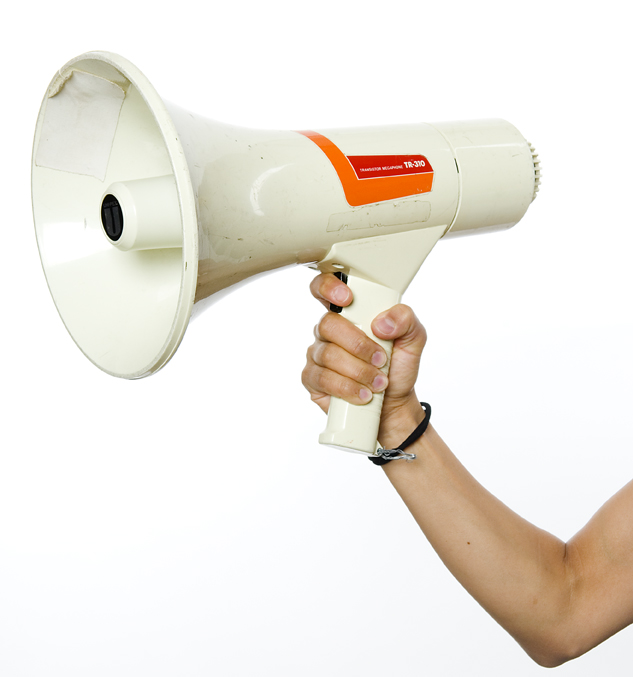 Under eftermiddagen den 12 mars bjuder vi på mat, skapar diskussioner om de frågor som väcktes under dagen och hjälps åt att förändra det du stör dig på. Träffa lokalpolitiker och påverka direkt! Utbildningen är självklart helt gratis.         Alla är välkomna 12/3 16:00-19:30!Går du både grundutbildningen och fördjupningsutbildningen får du ett intyg på vad du lärt dig om konsument-rättigheter, privatekonomi och påverkan. Ett sådant intyg på att du har gått utbildningen är väldigt bra att ha med i ditt CV när du söker jobb. För mer information, mejla eller ring (dina kontaktuppgifter)